ПРОЕКТ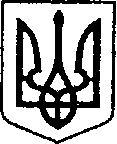 УКРАЇНАЧЕРНІГІВСЬКА ОБЛАСТЬН І Ж И Н С Ь К А    М І С Ь К А    Р А Д АВ И К О Н А В Ч И Й    К О М І Т Е ТР І Ш Е Н Н Явід 11 квітня 2024 року_	    м. Ніжин		                                   № 180Про фінансування послуг з проведення рекламно-агітаційних заходів забезпечення мобілізаціїУ відповідності до ст.ст. 36, 42, 59, 61, 73 Закону України «Про місцеве самоврядування в Україні, Регламенту Ніжинської міської ради VIII скликання, затвердженого рішенням Ніжинської міської ради 24.12.2020 р. №27-4/2020                  (зі змінами), Указу Президента України «Про введення військового стану в Україні» від 24.02.2022 № 64, постанови Кабінету Міністрів України від 11.03.2022 № 252 «Деякі питання формування та виконання місцевих бюджетів у період воєнного стану», на виконання постанови Кабінету Міністрів України 12.10.2022 №1178 «Про затвердження особливостей здійснення публічних закупівель товарів, робіт і послуг для замовників, передбачених Законом України “Про публічні закупівлі”, на період дії правового режиму воєнного стану в Україні та протягом 90 днів з дня його припинення або скасування», п. 9 Комплексної програми заходів та робіт з територіальної оборони Ніжинської міської територіальної громади на 2024 рік, затвердженої рішенням Ніжинської міської ради 08.12.2023 №2-32/2023  (зі змінами), доручення начальника Ніжинської районної військової адміністрації Ковтуна Г.К. від 08.04.2024 №01-14/1946, виконавчий комітет Ніжинської міської ради вирішив:1. Фінансовому управлінню Ніжинської міської ради (Писаренко Л.В.) перерахувати виконавчому комітету Ніжинської міської ради кошти в сумі                      20 600,00 грн (КПКВК 0218240, КЕКВ 2240) для оплати послуг з проведення рекламно-агітаційних заходів забезпечення мобілізації, а саме:1.1. Послуга з виготовлення та розміщення рекламно-агітаційного матеріалу на біл-борді у кількості 4 шт. на суму – 20 600,00 грн.2. Начальнику відділу з питань надзвичайних ситуацій, цивільного захисту населення, оборонної та мобілізаційної роботи Овчаренку І.Ю. забезпечити розміщення цього рішення протягом п’яти робочих днів на офіційному сайті Ніжинської міської ради.3. Контроль за виконанням рішення покласти на першого заступника міського голови з питань діяльності виконавчих органів ради Вовченка Ф.І.Міський голова                                                                        Олександр КОДОЛАПОЯСНЮВАЛЬНА ЗАПИСКАдо проекту рішення виконавчого комітету Ніжинської міської ради«Про фінансування послуг з проведення рекламно-агітаційних заходів забезпечення мобілізації»1. Обґрунтування необхідності прийняття рішення. З метою підготовки міста та територіальної громади в цілому до ведення оборонних заходів в умовах воєнного стану введеного Указом Президента України від 24.02.2022 № 64 «Про введення воєнного стану в Україні», з метою протидії військової агресії з боку російської федерації та посилення престижу військової служби, проводиться фінансування послуг з виготовлення та розміщення рекламно-агітаційного матеріалу забезпечення мобілізації.2. Стан нормативно-правової бази у даній сфері правового регулювання.Ст.ст. 36, 42, 53, 59, 73 Закону України «Про місцеве самоврядування в Україні, Регламенту Ніжинської міської ради VIII скликання, затвердженого рішенням Ніжинської міської ради 24.12.2020 р. №27-4/2020 (зі змінами),                    ст. 10,20,89,91 Бюджетного кодексу України, Указу Президента України «Про введення військового стану в Україні» від 24.02.2022 № 64, постанови Кабінету Міністрів України від 11.03.2022 № 252 «Деякі питання формування та виконання місцевих бюджетів у період воєнного стану», постанови Кабінету Міністрів України від 12.10.2022 №1178 «Про затвердження особливостей здійснення публічних закупівель товарів, робіт і послуг для замовників, передбачених Законом України “Про публічні закупівлі”, на період дії правового режиму воєнного стану в Україні та протягом 90 днів з дня його припинення або скасування», Комплексної програми заходів та робіт з територіальної оборони Ніжинської територіальної громади на 2024 рік, затвердженої рішенням Ніжинської міської ради від 08.12.2023 №2-32/2023 (зі змінами). 3. Фінансово-економічне обґрунтування. Прийняття даного рішення у 2024 році передбачає видатки з бюджету Ніжинської територіальної громади на суму 20 600,00 грн.4. Прогноз соціально-економічних та інших наслідків прийняття рішення.Проведення рекламно-агітаційних заходів забезпечення мобілізації дасть змогу посилити престиж військової служби та забезпечить виконання деяких заходів підготовки до здійснення оборони України від наслідків воєнного вторгнення російської федерації.Начальник відділу з питань НС, ЦЗН, ОМР        		                                           Ігор ОВЧАРЕНКО ВІЗУЮТЬ:Начальник відділу з питань надзвичайних ситуацій, цивільного захисту населення, оборонної та мобілізаційної роботи                                          Ігор ОВЧАРЕНКОПерший заступник міського голови з питань діяльності виконавчих органів ради                                          Федір ВОВЧЕНКОНачальник фінансового управління Ніжинської міської ради                                                         Людмила ПИСАРЕНКОНачальник відділу юридично-кадрового забезпечення                                                                                   В’ячеслав ЛЕГА